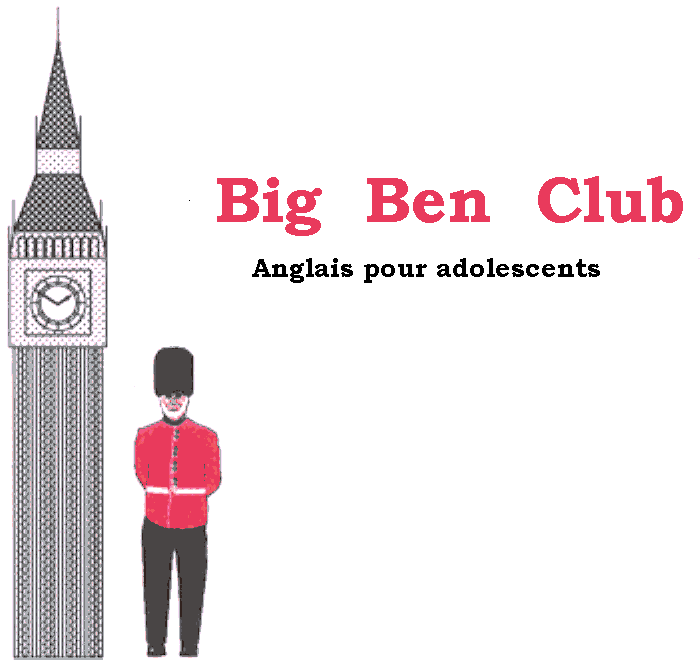 REGLES DE VIEL’atteinte de bons résultats est conditionnée par le respect des règles de vie suivantes :s’adapter à la vie en grouperespecter les horaires lever : 8h 30coucher : 22h 00 - extinction des lumières à 22h30. Les sorties des chambres au-delà de 22h 30 sont interdites sauf cas de force majeure.   la consommation d’alcool est prohibée   pas de nourriture ou de boissons dans les chambres   pour des raisons de sécurité, il est interdit de fumer à l’intérieur comme à  l’extérieur des         locaux   les sorties hors du périmètre de la Propriété doivent se faire impérativement avec l’accord  préalable du responsable du Centre.Discipline Tout stagiaire dont le comportement est de nature à nuire au bon déroulement du séjour fera l'objet : d'un renvoi s'il ne s'est pas amendé après avertissement, ou d’un renvoi immédiat pour toute faute grave (vol, dégradations, violences, comportement asocial).
Rapatriement consécutif à un renvoi : à la charge exclusive des parents qui s'engagent à régler les frais encourus (voyage, justice, téléphone, déplacement d'un responsable) sans restitution du coût total ou partiel du stage.Les Téléphones portables : Les téléphones portables sont tolérés dans un cadre d'utilisation bien défini par le Centre à savoir: utilisation uniquement dans les chambres lors des moments de repos ou les élèves devront les laisser en permanence, aucune utilisation après 22h30 pour les confort des camarades.Tout manquement au respect de ces règles dégagera le Big Ben Club de toute responsabilité.Signature de l’élève                                                    Signature des parents    Lu et approuvé                                                             Lu et approuvé         Date :……………..                                                      Date :………………